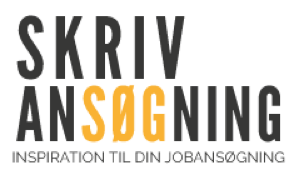 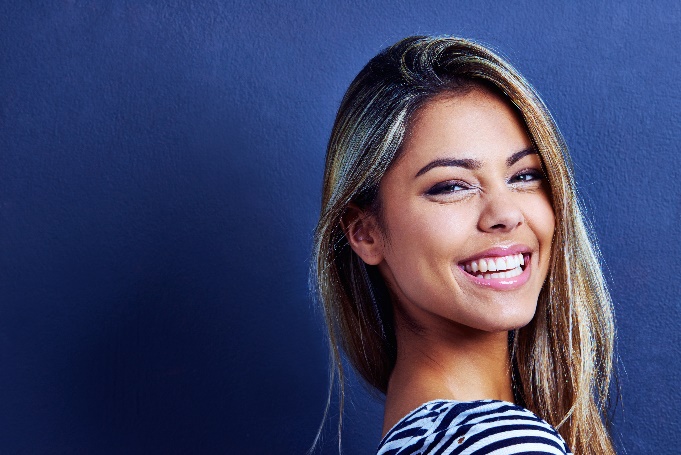 Udadvendt indkøbsassistent med logistiksansSom indkøbsassistent kan jeg tilbyde en medarbejder med stærke kommunikative evner, et stærkt ordensgen og stor erfaring inden for varebeholdning, herunder opdatering og optimering af stamdata og logistikken bag.Jeg er uddannet kontorassistent og har i min studietid arbejdet hos en importør af plastmaterialer til vvs-branchen. Jobbet bestod blandt andet i at planlægge indkøb, vedligeholdelse af stamdata og udarbejdelse af indkøbs- og salgsstatistik samt anden analysearbejde til ledelsen.Som medarbejder er jeg en holdspiller, altid positiv og serviceminded, og jeg går til enhver opgave med engagement og gåpåmod. Min uddannelse har gjort mig til superbruger af Office-pakken og specielt Excel, som også har været mit foretrukne arbejdsværktøj tidligere. Jeg kan samtidig varetage kommunikationen på sociale medier, såfremt dette behov er nødvendigt.Jeg er vant til at udarbejde leverings- og salgsaftaler med leverandører og efterfølgende stå for kommunikation og indkøb til virksomhedens sælgere. Jeg kommunikerer flydende på engelsk og dansk – skriftligt såvel som mundtligt, og jeg har erfaring med korrespondance til kunder, angående fejl eller manglende leverancer, og jeg sørger altid for, at kunden er tilfreds.Som kollega er jeg altid glad og positiv, når jeg møder på arbejde, og er glad for at være med til at skabe et godt arbejdsmiljø. Jeg elsker en arbejdsplads med højt til loftet, højt humør og en humoristisk tone. Så er jeg den indkøbsassistent, I mangler, kommer jeg gerne til en kop kaffe, hvor vi kan høre mere om hinanden.Med venlig hilsenMarlene Test